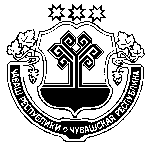 Об утверждении отчета об исполнении бюджета   Орининского сельского поселения Моргаушского района Чувашской Республики за  2020 год             В соответствии со статьей 264.2 Бюджетного кодекса Российской Федерации и с главой 9 Положения о регулировании бюджетных правоотношений в Орининском сельском поселении Моргаушского района Чувашской Республики Собрание депутатов Орининского сельского поселения Моргаушского района Чувашской Республики	РЕШИЛО:             1. Утвердить отчет об исполнении бюджета Орининского сельского поселения Моргаушского района Чувашской Республики за 2020 год по расходам в сумме 12 982 724,65 руб., по доходам в сумме 13 671 053,05 руб., с превышением расходов над доходами в сумме 688 328,40  руб. со следующими показателями:доходы бюджета Орининского сельского поселения Моргаушского района Чувашской Республики по кодам классификации бюджета за 2020 год согласно приложению № 1 к настоящему Решению;расходы бюджета Орининского сельского поселения Моргаушского района Чувашской Республики по ведомственной структуре расходов бюджета за 2020 год согласно приложению № 2 к настоящему Решению;расходы бюджета Орининского сельского поселения Моргаушского района Чувашской Республики по разделам и подразделам классификации расходов бюджета за  2020 год согласно приложению № 3 к настоящему Решению;            источники финансирования дефицита бюджета Орининского сельского поселения Моргаушского района Чувашской Республики по кодам классификации источников финансирования дефицита бюджета за 2020 год согласно приложению № 4 к настоящему Решению.2. Настоящее Решение вступает в силу после его официального опубликования.Глава  Орининского сельского поселения                                                              В.Ю. Пушкова   Чувашская Республика  Моргаушский районСобрание депутатовОрининского сельского поселенияРЕШЕНИЕДеревня Падаккасы  Чăваш Республики                                                          Муркаш районĕОринин ял поселенийĕн                                                             депутатсен ПухăвĕЙЫШĂНУПатаккасси ялě                                                            Приложение № 1                                                                                                           к Решению Собрания депутатов Орининского сельского поселения Моргаушского района Чувашской Республики  от 19.02.2021 г. № С-7/1 "Об утверждении отчета об исполнении бюджета Орининского сельского поселения Моргаушского района Чувашской Республики за 2020 год"                                                                                                                                                                                                         Приложение № 1                                                                                                           к Решению Собрания депутатов Орининского сельского поселения Моргаушского района Чувашской Республики  от 19.02.2021 г. № С-7/1 "Об утверждении отчета об исполнении бюджета Орининского сельского поселения Моргаушского района Чувашской Республики за 2020 год"                                                                                                                                                                                                         Приложение № 1                                                                                                           к Решению Собрания депутатов Орининского сельского поселения Моргаушского района Чувашской Республики  от 19.02.2021 г. № С-7/1 "Об утверждении отчета об исполнении бюджета Орининского сельского поселения Моргаушского района Чувашской Республики за 2020 год"                                                                                                                                                                                                         Приложение № 1                                                                                                           к Решению Собрания депутатов Орининского сельского поселения Моргаушского района Чувашской Республики  от 19.02.2021 г. № С-7/1 "Об утверждении отчета об исполнении бюджета Орининского сельского поселения Моргаушского района Чувашской Республики за 2020 год"                                                                                                                                                                                                         Приложение № 1                                                                                                           к Решению Собрания депутатов Орининского сельского поселения Моргаушского района Чувашской Республики  от 19.02.2021 г. № С-7/1 "Об утверждении отчета об исполнении бюджета Орининского сельского поселения Моргаушского района Чувашской Республики за 2020 год"                                                                                                                                                                                                         Приложение № 1                                                                                                           к Решению Собрания депутатов Орининского сельского поселения Моргаушского района Чувашской Республики  от 19.02.2021 г. № С-7/1 "Об утверждении отчета об исполнении бюджета Орининского сельского поселения Моргаушского района Чувашской Республики за 2020 год"                                                                                                                                                                                                         Приложение № 1                                                                                                           к Решению Собрания депутатов Орининского сельского поселения Моргаушского района Чувашской Республики  от 19.02.2021 г. № С-7/1 "Об утверждении отчета об исполнении бюджета Орининского сельского поселения Моргаушского района Чувашской Республики за 2020 год"                                                                                                                                                                                                         Приложение № 1                                                                                                           к Решению Собрания депутатов Орининского сельского поселения Моргаушского района Чувашской Республики  от 19.02.2021 г. № С-7/1 "Об утверждении отчета об исполнении бюджета Орининского сельского поселения Моргаушского района Чувашской Республики за 2020 год"                                                                                                                                                                                                         Приложение № 1                                                                                                           к Решению Собрания депутатов Орининского сельского поселения Моргаушского района Чувашской Республики  от 19.02.2021 г. № С-7/1 "Об утверждении отчета об исполнении бюджета Орининского сельского поселения Моргаушского района Чувашской Республики за 2020 год"                                                                                                                                                                                                         Приложение № 1                                                                                                           к Решению Собрания депутатов Орининского сельского поселения Моргаушского района Чувашской Республики  от 19.02.2021 г. № С-7/1 "Об утверждении отчета об исполнении бюджета Орининского сельского поселения Моргаушского района Чувашской Республики за 2020 год"                                                                                                                                                                                                         Приложение № 1                                                                                                           к Решению Собрания депутатов Орининского сельского поселения Моргаушского района Чувашской Республики  от 19.02.2021 г. № С-7/1 "Об утверждении отчета об исполнении бюджета Орининского сельского поселения Моргаушского района Чувашской Республики за 2020 год"                                                                                                                                                                                                         Приложение № 1                                                                                                           к Решению Собрания депутатов Орининского сельского поселения Моргаушского района Чувашской Республики  от 19.02.2021 г. № С-7/1 "Об утверждении отчета об исполнении бюджета Орининского сельского поселения Моргаушского района Чувашской Республики за 2020 год"                                                                                                                                                                                                         Доходы бюджета Орининского сельского поселения Моргаушского района Чувашской Республики по кодам классификации бюджета за 2020 годДоходы бюджета Орининского сельского поселения Моргаушского района Чувашской Республики по кодам классификации бюджета за 2020 годДоходы бюджета Орининского сельского поселения Моргаушского района Чувашской Республики по кодам классификации бюджета за 2020 годДоходы бюджета Орининского сельского поселения Моргаушского района Чувашской Республики по кодам классификации бюджета за 2020 годДоходы бюджета Орининского сельского поселения Моргаушского района Чувашской Республики по кодам классификации бюджета за 2020 годДоходы бюджета Орининского сельского поселения Моргаушского района Чувашской Республики по кодам классификации бюджета за 2020 годДоходы бюджета Орининского сельского поселения Моргаушского района Чувашской Республики по кодам классификации бюджета за 2020 годДоходы бюджета Орининского сельского поселения Моргаушского района Чувашской Республики по кодам классификации бюджета за 2020 годДоходы бюджета Орининского сельского поселения Моргаушского района Чувашской Республики по кодам классификации бюджета за 2020 годДоходы бюджета Орининского сельского поселения Моргаушского района Чувашской Республики по кодам классификации бюджета за 2020 годДоходы бюджета Орининского сельского поселения Моргаушского района Чувашской Республики по кодам классификации бюджета за 2020 годДоходы бюджета Орининского сельского поселения Моргаушского района Чувашской Республики по кодам классификации бюджета за 2020 год Наименование показателяКод строкиКод дохода по бюджетной классификацииКассовое исполнение Наименование показателяКод строкиКод дохода по бюджетной классификацииКассовое исполнение Наименование показателяКод строкиКод дохода по бюджетной классификацииКассовое исполнение1234Доходы бюджета - всего010x13 671 053,05в том числе:НАЛОГОВЫЕ И НЕНАЛОГОВЫЕ ДОХОДЫ010100 1 00 00000 00 0000 000468 198,22НАЛОГИ НА ТОВАРЫ (РАБОТЫ, УСЛУГИ), РЕАЛИЗУЕМЫЕ НА ТЕРРИТОРИИ РОССИЙСКОЙ ФЕДЕРАЦИИ010100 1 03 00000 00 0000 000468 198,22Акцизы по подакцизным товарам (продукции), производимым на территории Российской Федерации010100 1 03 02000 01 0000 110468 198,22Доходы от уплаты акцизов на дизельное топливо, подлежащие распределению между бюджетами субъектов Российской Федерации и местными бюджетами с учетом установленных дифференцированных нормативов отчислений в местные бюджеты010100 1 03 02230 01 0000 110215 950,69Доходы от уплаты акцизов на дизельное топливо, подлежащие распределению между бюджетами субъектов Российской Федерации и местными бюджетами с учетом установленных дифференцированных нормативов отчислений в местные бюджеты (по нормативам, установленным Федеральным законом о федеральном бюджете в целях формирования дорожных фондов субъектов Российской Федерации)010100 1 03 02231 01 0000 110215 950,69Доходы от уплаты акцизов на моторные масла для дизельных и (или) карбюраторных (инжекторных) двигателей, подлежащие распределению между бюджетами субъектов Российской Федерации и местными бюджетами с учетом установленных дифференцированных нормативов отчислений в местные бюджеты010100 1 03 02240 01 0000 1101 544,64Доходы от уплаты акцизов на моторные масла для дизельных и (или) карбюраторных (инжекторных) двигателей, подлежащие распределению между бюджетами субъектов Российской Федерации и местными бюджетами с учетом установленных дифференцированных нормативов отчислений в местные бюджеты (по нормативам, установленным Федеральным законом о федеральном бюджете в целях формирования дорожных фондов субъектов Российской Федерации)010100 1 03 02241 01 0000 1101 544,64Доходы от уплаты акцизов на автомобильный бензин, подлежащие распределению между бюджетами субъектов Российской Федерации и местными бюджетами с учетом установленных дифференцированных нормативов отчислений в местные бюджеты010100 1 03 02250 01 0000 110290 514,36Доходы от уплаты акцизов на автомобильный бензин, подлежащие распределению между бюджетами субъектов Российской Федерации и местными бюджетами с учетом установленных дифференцированных нормативов отчислений в местные бюджеты (по нормативам, установленным Федеральным законом о федеральном бюджете в целях формирования дорожных фондов субъектов Российской Федерации)010100 1 03 02251 01 0000 110290 514,36Доходы от уплаты акцизов на прямогонный бензин, подлежащие распределению между бюджетами субъектов Российской Федерации и местными бюджетами с учетом установленных дифференцированных нормативов отчислений в местные бюджеты010100 1 03 02260 01 0000 110-39 811,47Доходы от уплаты акцизов на прямогонный бензин, подлежащие распределению между бюджетами субъектов Российской Федерации и местными бюджетами с учетом установленных дифференцированных нормативов отчислений в местные бюджеты (по нормативам, установленным Федеральным законом о федеральном бюджете в целях формирования дорожных фондов субъектов Российской Федерации)010100 1 03 02261 01 0000 110-39 811,47НАЛОГОВЫЕ И НЕНАЛОГОВЫЕ ДОХОДЫ010182 1 00 00000 00 0000 0002 184 460,92НАЛОГИ НА ПРИБЫЛЬ, ДОХОДЫ010182 1 01 00000 00 0000 000247 445,42Налог на доходы физических лиц010182 1 01 02000 01 0000 110247 445,42Налог на доходы физических лиц с доходов, источником которых является налоговый агент, за исключением доходов, в отношении которых исчисление и уплата налога осуществляются в соответствии со статьями 227, 227.1 и 228 Налогового кодекса Российской Федерации010182 1 01 02010 01 0000 110246 431,49Налог на доходы физических лиц с доходов, источником которых является налоговый агент, за исключением доходов, в отношении которых исчисление и уплата налога осуществляются в соответствии со статьями 227, 227.1 и 228 Налогового кодекса Российской Федерации (сумма платежа (перерасчеты, недоимка и задолженность по соответствующему платежу, в том числе по отмененному)010182 1 01 02010 01 1000 110243 249,98Налог на доходы физических лиц с доходов, источником которых является налоговый агент, за исключением доходов, в отношении которых исчисление и уплата налога осуществляются в соответствии со статьями 227, 227.1 и 228 Налогового кодекса Российской Федерации (пени по соответствующему платежу)010182 1 01 02010 01 2100 1102 108,59Налог на доходы физических лиц с доходов, источником которых является налоговый агент, за исключением доходов, в отношении которых исчисление и уплата налога осуществляются в соответствии со статьями 227, 227.1 и 228 Налогового кодекса Российской Федерации (суммы денежных взысканий (штрафов) по соответствующему платежу согласно законодательству Российской Федерации)010182 1 01 02010 01 3000 1101 040,94Налог на доходы физических лиц с доходов, источником которых является налоговый агент, за исключением доходов, в отношении которых исчисление и уплата налога осуществляются в соответствии со статьями 227, 227.1 и 228 Налогового кодекса Российской Федерации (прочие поступления)010182 1 01 02010 01 4000 11031,98Налог на доходы физических лиц с доходов, полученных от осуществления деятельности физическими лицами, зарегистрированными в качестве индивидуальных предпринимателей, нотариусов, занимающихся частной практикой, адвокатов, учредивших адвокатские кабинеты, и других лиц, занимающихся частной практикой в соответствии со статьей 227 Налогового кодекса Российской Федерации010182 1 01 02020 01 0000 110-0,88Налог на доходы физических лиц с доходов, полученных от осуществления деятельности физическими лицами, зарегистрированными в качестве индивидуальных предпринимателей, нотариусов, занимающихся частной практикой, адвокатов, учредивших адвокатские кабинеты, и других лиц, занимающихся частной практикой в соответствии со статьей 227 Налогового кодекса Российской Федерации (сумма платежа (перерасчеты, недоимка и задолженность по соответствующему платежу, в том числе по отмененному)010182 1 01 02020 01 1000 110-0,88Налог на доходы физических лиц с доходов, полученных физическими лицами в соответствии со статьей 228 Налогового кодекса Российской Федерации010182 1 01 02030 01 0000 1101 014,81Налог на доходы физических лиц с доходов, полученных физическими лицами в соответствии со статьей 228 Налогового кодекса Российской Федерации (сумма платежа (перерасчеты, недоимка и задолженность по соответствующему платежу, в том числе по отмененному)010182 1 01 02030 01 1000 110945,46Налог на доходы физических лиц с доходов, полученных физическими лицами в соответствии со статьей 228 Налогового кодекса Российской Федерации (пени по соответствующему платежу)010182 1 01 02030 01 2100 1109,35Налог на доходы физических лиц с доходов, полученных физическими лицами в соответствии со статьей 228 Налогового кодекса Российской Федерации (суммы денежных взысканий (штрафов) по соответствующему платежу согласно законодательству Российской Федерации)010182 1 01 02030 01 3000 11060,00НАЛОГИ НА СОВОКУПНЫЙ ДОХОД010182 1 05 00000 00 0000 0004 154,10Единый сельскохозяйственный налог010182 1 05 03000 01 0000 1104 154,10Единый сельскохозяйственный налог010182 1 05 03010 01 0000 1104 154,10Единый сельскохозяйственный налог (сумма платежа (перерасчеты, недоимка и задолженность по соответствующему платежу, в том числе по отмененному)010182 1 05 03010 01 1000 1104 154,10НАЛОГИ НА ИМУЩЕСТВО010182 1 06 00000 00 0000 0001 932 861,40Налог на имущество физических лиц010182 1 06 01000 00 0000 110396 679,43Налог на имущество физических лиц, взимаемый по ставкам, применяемым к объектам налогообложения, расположенным в границах сельских поселений010182 1 06 01030 10 0000 110396 679,43Налог на имущество физических лиц, взимаемый по ставкам, применяемым к объектам налогообложения, расположенным в границах сельских поселений (сумма платежа (перерасчеты, недоимка и задолженность по соответствующему платежу, в том числе по отмененному)010182 1 06 01030 10 1000 110391 749,98Налог на имущество физических лиц, взимаемый по ставкам, применяемым к объектам налогообложения, расположенным в границах сельских поселений (пени по соответствующему платежу)010182 1 06 01030 10 2100 1104 929,45Земельный налог010182 1 06 06000 00 0000 1101 536 181,97Земельный налог с организаций010182 1 06 06030 00 0000 11048 017,61Земельный налог с организаций, обладающих земельным участком, расположенным в границах сельских поселений010182 1 06 06033 10 0000 11048 017,61Земельный налог с организаций, обладающих земельным участком, расположенным в границах сельских поселений  (сумма платежа (перерасчеты, недоимка и задолженность по соответствующему платежу, в том числе по отмененному)010182 1 06 06033 10 1000 11044 616,00Земельный налог с организаций, обладающих земельным участком, расположенным в границах  сельских  поселений  (пени по соответствующему платежу)010182 1 06 06033 10 2100 1101 276,61Земельный налог с организаций, обладающих земельным участком, расположенным в границах сельских поселений  (суммы денежных взысканий (штрафов) по соответствующему платежу согласно законодательству Российской Федерации)010182 1 06 06033 10 3000 1102 125,00Земельный налог с физических лиц010182 1 06 06040 00 0000 1101 488 164,36Земельный налог с физических лиц, обладающих земельным участком, расположенным в границах сельских поселений010182 1 06 06043 10 0000 1101 488 164,36Земельный налог с физических лиц, обладающих земельным участком, расположенным в границах сельских поселений  (сумма платежа (перерасчеты, недоимка и задолженность по соответствующему платежу, в том числе по отмененному)010182 1 06 06043 10 1000 1101 468 541,91Земельный налог с физических лиц, обладающих земельным участком, расположенным в границах сельских поселений  (пени по соответствующему платежу)010182 1 06 06043 10 2100 11019 622,45НАЛОГОВЫЕ И НЕНАЛОГОВЫЕ ДОХОДЫ010993 1 00 00000 00 0000 000401 287,72ГОСУДАРСТВЕННАЯ ПОШЛИНА010993 1 08 00000 00 0000 0007 780,00Государственная пошлина за совершение нотариальных действий (за исключением действий, совершаемых консульскими учреждениями Российской Федерации)010993 1 08 04000 01 0000 1107 780,00Государственная пошлина за совершение нотариальных действий должностными лицами органов местного самоуправления, уполномоченными в соответствии с законодательными актами Российской Федерации на совершение нотариальных действий010993 1 08 04020 01 0000 1107 780,00010993 1 08 04020 01 1000 1107 780,00ДОХОДЫ ОТ ИСПОЛЬЗОВАНИЯ ИМУЩЕСТВА, НАХОДЯЩЕГОСЯ В ГОСУДАРСТВЕННОЙ И МУНИЦИПАЛЬНОЙ СОБСТВЕННОСТИ010993 1 11 00000 00 0000 000308 849,12Доходы, получаемые в виде арендной либо иной платы за передачу в возмездное пользование государственного и муниципального имущества (за исключением имущества бюджетных и автономных учреждений, а также имущества государственных и муниципальных унитарных предприятий, в том числе казенных)010993 1 11 05000 00 0000 120308 849,12Доходы, получаемые в виде арендной платы за земли после разграничения государственной собственности на землю, а также средства от продажи права на заключение договоров аренды указанных земельных участков (за исключением земельных участков бюджетных и автономных учреждений)010993 1 11 05020 00 0000 120250 349,12Доходы, получаемые в виде арендной платы, а также средства от продажи права на заключение договоров аренды за земли, находящиеся в собственности сельских поселений (за исключением земельных участков муниципальных бюджетных и автономных учреждений)010993 1 11 05025 10 0000 120250 349,12Доходы от сдачи в аренду имущества, находящегося в оперативном управлении органов государственной власти, органов местного самоуправления, государственных внебюджетных фондов и созданных ими учреждений (за исключением имущества бюджетных и автономных учреждений)010993 1 11 05030 00 0000 12058 500,00Доходы от сдачи в аренду имущества, находящегося в оперативном управлении органов управления сельских поселений и созданных ими учреждений (за исключением имущества муниципальных бюджетных и автономных учреждений)010993 1 11 05035 10 0000 12058 500,00ДОХОДЫ ОТ ОКАЗАНИЯ ПЛАТНЫХ УСЛУГ И КОМПЕНСАЦИИ ЗАТРАТ ГОСУДАРСТВА010993 1 13 00000 00 0000 00068 572,72Доходы от компенсации затрат государства010993 1 13 02000 00 0000 13068 572,72Доходы, поступающие в порядке возмещения расходов, понесенных в связи с эксплуатацией имущества010993 1 13 02060 00 0000 13068 572,72Доходы, поступающие в порядке возмещения расходов, понесенных в связи с эксплуатацией имущества сельских поселений010993 1 13 02065 10 0000 13068 572,72ДОХОДЫ ОТ ПРОДАЖИ МАТЕРИАЛЬНЫХ И НЕМАТЕРИАЛЬНЫХ АКТИВОВ010993 1 14 00000 00 0000 0007 680,00Доходы от реализации имущества, находящегося в государственной и муниципальной собственности (за исключением движимого имущества бюджетных и автономных учреждений, а также имущества государственных и муниципальных унитарных предприятий, в том числе казенных)010993 1 14 02000 00 0000 0007 680,00Доходы от реализации имущества, находящегося в собственности сельских поселений (за исключением имущества муниципальных бюджетных и автономных учреждений, а также имущества муниципальных унитарных предприятий, в том числе казенных), в части реализации материальных запасов по указанному имуществу010993 1 14 02050 10 0000 4407 680,00Доходы от реализации иного имущества, находящегося в собственности сельских поселений (за исключением имущества муниципальных бюджетных и автономных учреждений, а также имущества муниципальных унитарных предприятий, в том числе казенных), в части реализации материальных запасов по указанному имуществу010993 1 14 02053 10 0000 4407 680,00ШТРАФЫ, САНКЦИИ, ВОЗМЕЩЕНИЕ УЩЕРБА010993 1 16 00000 00 0000 0003 755,88  Штрафы, неустойки, пени, уплаченные в соответствии с законом или договором в случае неисполнения или ненадлежащего исполнения обязательств перед государственным (муниципальным) органом, органом управления государственным внебюджетным фондом, казенным учреждением, Центральным банком Российской Федерации, иной организацией, действующей от имени Российской Федерации010993 1 16 07000 00 0000 1403 755,88Штрафы, неустойки, пени, уплаченные в случае просрочки исполнения поставщиком (подрядчиком, исполнителем) обязательств, предусмотренных государственным (муниципальным) контрактом010993 1 16 07010 00 0000 1403 755,88Штрафы, неустойки, пени, уплаченные в случае просрочки исполнения поставщиком (подрядчиком, исполнителем) обязательств, предусмотренных муниципальным контрактом, заключенным муниципальным органом, казенным учреждением сельского поселения010993 1 16 07010 10 0000 1403 755,88ПРОЧИЕ НЕНАЛОГОВЫЕ ДОХОДЫ010993 1 17 00000 00 0000 0004 650,00Невыясненные поступления010993 1 17 01000 00 0000 1804 650,00Невыясненные поступления, зачисляемые в бюджеты сельских поселений010993 1 17 01050 10 0000 1804 650,00БЕЗВОЗМЕЗДНЫЕ ПОСТУПЛЕНИЯ010993 2 00 00000 00 0000 00010 617 106,19БЕЗВОЗМЕЗДНЫЕ ПОСТУПЛЕНИЯ ОТ ДРУГИХ БЮДЖЕТОВ БЮДЖЕТНОЙ СИСТЕМЫ РОССИЙСКОЙ ФЕДЕРАЦИИ010993 2 02 00000 00 0000 00010 263 412,70Дотации бюджетам бюджетной системы Российской Федерации010993 2 02 10000 00 0000 1502 608 600,00Дотации на выравнивание бюджетной обеспеченности010993 2 02 15001 00 0000 1501 597 000,00Дотации бюджетам сельских поселений на выравнивание бюджетной обеспеченности из бюджета субъекта Российской Федерации010993 2 02 15001 10 0000 1501 597 000,00Дотации бюджетам на поддержку мер по обеспечению сбалансированности бюджетов010993 2 02 15002 00 0000 1501 011 600,00Дотации бюджетам сельских поселений на поддержку мер по обеспечению сбалансированности бюджетов010993 2 02 15002 10 0000 1501 011 600,00Субсидии бюджетам бюджетной системы Российской Федерации (межбюджетные субсидии)010993 2 02 20000 00 0000 1505 221 297,80Субсидии бюджетам на осуществление дорожной деятельности в отношении автомобильных дорог общего пользования, а также капитального ремонта и ремонта дворовых территорий многоквартирных домов, проездов к дворовым территориям многоквартирных домов населенных пунктов010993 2 02 20216 00 0000 150375 600,00Субсидии бюджетам сельских поселений на осуществление дорожной деятельности в отношении автомобильных дорог общего пользования, а также капитального ремонта и ремонта дворовых территорий многоквартирных домов, проездов к дворовым территориям многоквартирных домов населенных пунктов010993 2 02 20216 10 0000 150375 600,00Субсидии бюджетам на обеспечение развития и укрепления материально-технической базы домов культуры в населенных пунктах с числом жителей до 50 тысяч человек010993 2 02 25467 00 0000 1501 333 974,99Субсидии бюджетам сельских поселений на обеспечение развития и укрепления материально-технической базы домов культуры в населенных пунктах с числом жителей до 50 тысяч человек010993 2 02 25467 10 0000 1501 333 974,99Прочие субсидии010993 2 02 29999 00 0000 1503 511 722,81Прочие субсидии бюджетам сельских поселений010993 2 02 29999 10 0000 1503 511 722,81Субвенции бюджетам бюджетной системы Российской Федерации010993 2 02 30000 00 0000 150198 366,00Субвенции бюджетам на осуществление первичного воинского учета на территориях, где отсутствуют военные комиссариаты010993 2 02 35118 00 0000 150198 366,00Субвенции бюджетам сельских поселений на осуществление первичного воинского учета на территориях, где отсутствуют военные комиссариаты010993 2 02 35118 10 0000 150198 366,00Иные межбюджетные трансферты010993 2 02 40000 00 0000 1502 235 148,90Прочие межбюджетные трансферты, передаваемые бюджетам010993 2 02 49999 00 0000 1502 235 148,90Прочие межбюджетные трансферты, передаваемые бюджетам сельских поселений010993 2 02 49999 10 0000 1502 235 148,90ПРОЧИЕ БЕЗВОЗМЕЗДНЫЕ ПОСТУПЛЕНИЯ010993 2 07 00000 00 0000 000353 693,49Прочие безвозмездные поступления в бюджеты сельских поселений010993 2 07 05000 10 0000 150353 693,49Поступления от денежных пожертвований, предоставляемых физическими лицами получателям средств бюджетов сельских поселений010993 2 07 05020 10 0000 150353 693,49Приложение № 2                                                                                                          к Решению Собрания депутатов Орининского сельского поселения Моргаушского района Чувашской Республики  от 19.02.2021 г. № С-7/1 "Об утверждении отчета об исполнении бюджета Орининского сельского поселения Моргаушского района Чувашской Республики за 2020 год"                                                                                                                                                                                                         Приложение № 2                                                                                                          к Решению Собрания депутатов Орининского сельского поселения Моргаушского района Чувашской Республики  от 19.02.2021 г. № С-7/1 "Об утверждении отчета об исполнении бюджета Орининского сельского поселения Моргаушского района Чувашской Республики за 2020 год"                                                                                                                                                                                                         Приложение № 2                                                                                                          к Решению Собрания депутатов Орининского сельского поселения Моргаушского района Чувашской Республики  от 19.02.2021 г. № С-7/1 "Об утверждении отчета об исполнении бюджета Орининского сельского поселения Моргаушского района Чувашской Республики за 2020 год"                                                                                                                                                                                                         Приложение № 2                                                                                                          к Решению Собрания депутатов Орининского сельского поселения Моргаушского района Чувашской Республики  от 19.02.2021 г. № С-7/1 "Об утверждении отчета об исполнении бюджета Орининского сельского поселения Моргаушского района Чувашской Республики за 2020 год"                                                                                                                                                                                                         Приложение № 2                                                                                                          к Решению Собрания депутатов Орининского сельского поселения Моргаушского района Чувашской Республики  от 19.02.2021 г. № С-7/1 "Об утверждении отчета об исполнении бюджета Орининского сельского поселения Моргаушского района Чувашской Республики за 2020 год"                                                                                                                                                                                                         Приложение № 2                                                                                                          к Решению Собрания депутатов Орининского сельского поселения Моргаушского района Чувашской Республики  от 19.02.2021 г. № С-7/1 "Об утверждении отчета об исполнении бюджета Орининского сельского поселения Моргаушского района Чувашской Республики за 2020 год"                                                                                                                                                                                                         Приложение № 2                                                                                                          к Решению Собрания депутатов Орининского сельского поселения Моргаушского района Чувашской Республики  от 19.02.2021 г. № С-7/1 "Об утверждении отчета об исполнении бюджета Орининского сельского поселения Моргаушского района Чувашской Республики за 2020 год"                                                                                                                                                                                                         Приложение № 2                                                                                                          к Решению Собрания депутатов Орининского сельского поселения Моргаушского района Чувашской Республики  от 19.02.2021 г. № С-7/1 "Об утверждении отчета об исполнении бюджета Орининского сельского поселения Моргаушского района Чувашской Республики за 2020 год"                                                                                                                                                                                                         Приложение № 2                                                                                                          к Решению Собрания депутатов Орининского сельского поселения Моргаушского района Чувашской Республики  от 19.02.2021 г. № С-7/1 "Об утверждении отчета об исполнении бюджета Орининского сельского поселения Моргаушского района Чувашской Республики за 2020 год"                                                                                                                                                                                                         Приложение № 2                                                                                                          к Решению Собрания депутатов Орининского сельского поселения Моргаушского района Чувашской Республики  от 19.02.2021 г. № С-7/1 "Об утверждении отчета об исполнении бюджета Орининского сельского поселения Моргаушского района Чувашской Республики за 2020 год"                                                                                                                                                                                                         Приложение № 2                                                                                                          к Решению Собрания депутатов Орининского сельского поселения Моргаушского района Чувашской Республики  от 19.02.2021 г. № С-7/1 "Об утверждении отчета об исполнении бюджета Орининского сельского поселения Моргаушского района Чувашской Республики за 2020 год"                                                                                                                                                                                                         Приложение № 2                                                                                                          к Решению Собрания депутатов Орининского сельского поселения Моргаушского района Чувашской Республики  от 19.02.2021 г. № С-7/1 "Об утверждении отчета об исполнении бюджета Орининского сельского поселения Моргаушского района Чувашской Республики за 2020 год"                                                                                                                                                                                                         Расходы бюджета Орининского сельского поселения Моргаушского района Чувашской Республики по ведомственной структуре расходов бюджета за 2020 годРасходы бюджета Орининского сельского поселения Моргаушского района Чувашской Республики по ведомственной структуре расходов бюджета за 2020 годРасходы бюджета Орининского сельского поселения Моргаушского района Чувашской Республики по ведомственной структуре расходов бюджета за 2020 годРасходы бюджета Орининского сельского поселения Моргаушского района Чувашской Республики по ведомственной структуре расходов бюджета за 2020 годРасходы бюджета Орининского сельского поселения Моргаушского района Чувашской Республики по ведомственной структуре расходов бюджета за 2020 годРасходы бюджета Орининского сельского поселения Моргаушского района Чувашской Республики по ведомственной структуре расходов бюджета за 2020 годРасходы бюджета Орининского сельского поселения Моргаушского района Чувашской Республики по ведомственной структуре расходов бюджета за 2020 годРасходы бюджета Орининского сельского поселения Моргаушского района Чувашской Республики по ведомственной структуре расходов бюджета за 2020 год Наименование показателяКод строкиКод расхода по бюджетной классификацииКассовое исполнение Наименование показателяКод строкиКод расхода по бюджетной классификацииКассовое исполнение Наименование показателяКод строкиКод расхода по бюджетной классификацииКассовое исполнение1234Расходы бюджета - всего200x12 982 724,65в том числе:  ОБЩЕГОСУДАРСТВЕННЫЕ ВОПРОСЫ200993 0100 00 0 00 00000 0002 132 103,18  Функционирование Правительства Российской Федерации, высших исполнительных органов государственной власти субъектов Российской Федерации, местных администраций200993 0104 00 0 00 00000 0002 064 103,18  Реализация проектов, направленных на поощрение и популяризацию достижений сельских и городских поселений в сфере развития сельских территорий, в том числе приобретение автотранспортных средств200993 0104 A6 2 03 00830 000599 900,00  Закупка товаров, работ и услуг для обеспечения государственных (муниципальных) нужд200993 0104 A6 2 03 00830 200599 900,00  Иные закупки товаров, работ и услуг для обеспечения государственных (муниципальных) нужд200993 0104 A6 2 03 00830 240599 900,00  Прочая закупка товаров, работ и услуг200993 0104 A6 2 03 00830 244599 900,00  Обеспечение функций муниципальных органов200993 0104 Ч4 Э 01 00200 0001 464 203,18  Расходы на выплаты персоналу в целях обеспечения выполнения функций государственными (муниципальными) органами, казенными учреждениями, органами управления государственными внебюджетными фондами200993 0104 Ч4 Э 01 00200 1001 193 774,34  Расходы на выплаты персоналу государственных (муниципальных) органов200993 0104 Ч4 Э 01 00200 1201 193 774,34  Фонд оплаты труда государственных (муниципальных) органов200993 0104 Ч4 Э 01 00200 121921 130,98  Взносы по обязательному социальному страхованию на выплаты денежного содержания и иные выплаты работникам государственных (муниципальных) органов200993 0104 Ч4 Э 01 00200 129272 643,36  Закупка товаров, работ и услуг для обеспечения государственных (муниципальных) нужд200993 0104 Ч4 Э 01 00200 200263 684,68  Иные закупки товаров, работ и услуг для обеспечения государственных (муниципальных) нужд200993 0104 Ч4 Э 01 00200 240263 684,68  Закупка товаров, работ, услуг в сфере информационно-коммуникационных технологий200993 0104 Ч4 Э 01 00200 24284 626,12  Прочая закупка товаров, работ и услуг200993 0104 Ч4 Э 01 00200 244179 058,56  Иные бюджетные ассигнования200993 0104 Ч4 Э 01 00200 8006 744,16  Уплата налогов, сборов и иных платежей200993 0104 Ч4 Э 01 00200 8506 744,16  Уплата налога на имущество организаций и земельного налога200993 0104 Ч4 Э 01 00200 8512 000,00  Уплата прочих налогов, сборов200993 0104 Ч4 Э 01 00200 8523 882,00  Уплата иных платежей200993 0104 Ч4 Э 01 00200 853862,16  Обеспечение проведения выборов и референдумов200993 0107 00 0 00 00000 00042 000,00  Организация и проведение выборов в законодательные (представительные) органы муниципального образования200993 0107 Ч5 Э 01 73790 00042 000,00  Иные бюджетные ассигнования200993 0107 Ч5 Э 01 73790 80042 000,00  Специальные расходы200993 0107 Ч5 Э 01 73790 88042 000,00  Резервные фонды200993 0111 00 0 00 00000 000-  Резервный фонд администрации муниципального образования Чувашской Республики200993 0111 Ч4 1 01 73430 000-  Иные бюджетные ассигнования200993 0111 Ч4 1 01 73430 800-  Резервные средства200993 0111 Ч4 1 01 73430 870-  Другие общегосударственные вопросы200993 0113 00 0 00 00000 00026 000,00  Прочие выплаты по обязательствам муниципального образования Чувашской Республики200993 0113 Ч4 1 03 73450 00021 000,00  Закупка товаров, работ и услуг для обеспечения государственных (муниципальных) нужд200993 0113 Ч4 1 03 73450 20020 000,00  Иные закупки товаров, работ и услуг для обеспечения государственных (муниципальных) нужд200993 0113 Ч4 1 03 73450 24020 000,00  Прочая закупка товаров, работ и услуг200993 0113 Ч4 1 03 73450 24420 000,00  Иные бюджетные ассигнования200993 0113 Ч4 1 03 73450 8001 000,00  Уплата налогов, сборов и иных платежей200993 0113 Ч4 1 03 73450 8501 000,00  Уплата иных платежей200993 0113 Ч4 1 03 73450 8531 000,00  Переподготовка и повышение квалификации кадров для муниципальной службы200993 0113 Ч5 3 02 73710 0005 000,00  Закупка товаров, работ и услуг для обеспечения государственных (муниципальных) нужд200993 0113 Ч5 3 02 73710 2005 000,00  Иные закупки товаров, работ и услуг для обеспечения государственных (муниципальных) нужд200993 0113 Ч5 3 02 73710 2405 000,00  Прочая закупка товаров, работ и услуг200993 0113 Ч5 3 02 73710 2445 000,00  НАЦИОНАЛЬНАЯ ОБОРОНА200993 0200 00 0 00 00000 000198 366,00  Мобилизационная и вневойсковая подготовка200993 0203 00 0 00 00000 000198 366,00  Осуществление первичного воинского учета на территориях, где отсутствуют военные комиссариаты, за счет субвенции, предоставляемой из федерального бюджета200993 0203 Ч4 1 04 51180 000198 366,00  Расходы на выплаты персоналу в целях обеспечения выполнения функций государственными (муниципальными) органами, казенными учреждениями, органами управления государственными внебюджетными фондами200993 0203 Ч4 1 04 51180 100184 575,00  Расходы на выплаты персоналу государственных (муниципальных) органов200993 0203 Ч4 1 04 51180 120184 575,00  Фонд оплаты труда государственных (муниципальных) органов200993 0203 Ч4 1 04 51180 121142 690,48  Взносы по обязательному социальному страхованию на выплаты денежного содержания и иные выплаты работникам государственных (муниципальных) органов200993 0203 Ч4 1 04 51180 12941 884,52  Закупка товаров, работ и услуг для обеспечения государственных (муниципальных) нужд200993 0203 Ч4 1 04 51180 20013 791,00  Иные закупки товаров, работ и услуг для обеспечения государственных (муниципальных) нужд200993 0203 Ч4 1 04 51180 24013 791,00  Закупка товаров, работ, услуг в сфере информационно-коммуникационных технологий200993 0203 Ч4 1 04 51180 2429 800,00  Прочая закупка товаров, работ и услуг200993 0203 Ч4 1 04 51180 2443 991,00  НАЦИОНАЛЬНАЯ БЕЗОПАСНОСТЬ И ПРАВООХРАНИТЕЛЬНАЯ ДЕЯТЕЛЬНОСТЬ200993 0300 00 0 00 00000 00010 869,60  Защита населения и территории от чрезвычайных ситуаций природного и техногенного характера, гражданская оборона200993 0309 00 0 00 00000 0002 869,60  Обеспечение деятельности муниципальных учреждений, реализующих мероприятия по обеспечению безопасности и защиты населения и территорий Чувашской Республики от чрезвычайных ситуаций200993 0309 Ц8 1 02 70030 0002 869,60  Закупка товаров, работ и услуг для обеспечения государственных (муниципальных) нужд200993 0309 Ц8 1 02 70030 2002 869,60  Иные закупки товаров, работ и услуг для обеспечения государственных (муниципальных) нужд200993 0309 Ц8 1 02 70030 2402 869,60  Прочая закупка товаров, работ и услуг200993 0309 Ц8 1 02 70030 2442 869,60  Обеспечение пожарной безопасности200993 0310 00 0 00 00000 0006 000,00  Мероприятия по обеспечению пожарной безопасности муниципальных объектов200993 0310 Ц8 1 04 70280 0006 000,00  Иные бюджетные ассигнования200993 0310 Ц8 1 04 70280 8006 000,00  Уплата налогов, сборов и иных платежей200993 0310 Ц8 1 04 70280 8506 000,00  Уплата прочих налогов, сборов200993 0310 Ц8 1 04 70280 8526 000,00  Другие вопросы в области национальной безопасности и правоохранительной деятельности200993 0314 00 0 00 00000 0002 000,00  Приобретение (изготовление) информационных материалов200993 0314 Ц8 3 04 76030 0002 000,00  Закупка товаров, работ и услуг для обеспечения государственных (муниципальных) нужд200993 0314 Ц8 3 04 76030 2002 000,00  Иные закупки товаров, работ и услуг для обеспечения государственных (муниципальных) нужд200993 0314 Ц8 3 04 76030 2402 000,00  Прочая закупка товаров, работ и услуг200993 0314 Ц8 3 04 76030 2442 000,00  НАЦИОНАЛЬНАЯ ЭКОНОМИКА200993 0400 00 0 00 00000 0002 558 524,68  Дорожное хозяйство (дорожные фонды)200993 0409 00 0 00 00000 0002 378 857,68  Реализация проектов развития общественной инфраструктуры, основанных на местных инициативах200993 0409 A6 2 01 S6570 0001 596 371,35  Закупка товаров, работ и услуг для обеспечения государственных (муниципальных) нужд200993 0409 A6 2 01 S6570 2001 596 371,35  Иные закупки товаров, работ и услуг для обеспечения государственных (муниципальных) нужд200993 0409 A6 2 01 S6570 2401 596 371,35  Прочая закупка товаров, работ и услуг200993 0409 A6 2 01 S6570 2441 596 371,35  Осуществление дорожной деятельности, кроме деятельности по строительству, в отношении автомобильных дорог местного значения в границах населенных пунктов поселения200993 0409 Ч2 1 03 74190 00024 953,33  Закупка товаров, работ и услуг для обеспечения государственных (муниципальных) нужд200993 0409 Ч2 1 03 74190 20024 953,33  Иные закупки товаров, работ и услуг для обеспечения государственных (муниципальных) нужд200993 0409 Ч2 1 03 74190 24024 953,33  Прочая закупка товаров, работ и услуг200993 0409 Ч2 1 03 74190 24424 953,33  Капитальный ремонт и ремонт автомобильных дорог общего пользования местного значения в границах населенных пунктов поселения200993 0409 Ч2 1 03 S4191 000417 333,00  Закупка товаров, работ и услуг для обеспечения государственных (муниципальных) нужд200993 0409 Ч2 1 03 S4191 200417 333,00  Иные закупки товаров, работ и услуг для обеспечения государственных (муниципальных) нужд200993 0409 Ч2 1 03 S4191 240417 333,00  Прочая закупка товаров, работ и услуг200993 0409 Ч2 1 03 S4191 244417 333,00  Содержание автомобильных дорог общего пользования местного значения в границах населенных пунктов поселения200993 0409 Ч2 1 03 S4192 000340 200,00  Закупка товаров, работ и услуг для обеспечения государственных (муниципальных) нужд200993 0409 Ч2 1 03 S4192 200340 200,00  Иные закупки товаров, работ и услуг для обеспечения государственных (муниципальных) нужд200993 0409 Ч2 1 03 S4192 240340 200,00  Прочая закупка товаров, работ и услуг200993 0409 Ч2 1 03 S4192 244340 200,00  Другие вопросы в области национальной экономики200993 0412 00 0 00 00000 000179 667,00  Обеспечение реализации полномочий по техническому учету, технической инвентаризации и определению кадастровой стоимости объектов недвижимости, а также мониторингу и обработке данных рынка недвижимости200993 0412 A4 1 02 76120 00098 356,00  Закупка товаров, работ и услуг для обеспечения государственных (муниципальных) нужд200993 0412 A4 1 02 76120 20098 356,00  Иные закупки товаров, работ и услуг для обеспечения государственных (муниципальных) нужд200993 0412 A4 1 02 76120 24098 356,00  Прочая закупка товаров, работ и услуг200993 0412 A4 1 02 76120 24498 356,00  Проведение землеустроительных (кадастровых) работ по земельным участкам, находящимся в собственности муниципального образования, и внесение сведений в кадастр недвижимости200993 0412 A4 1 02 77590 00081 311,00  Закупка товаров, работ и услуг для обеспечения государственных (муниципальных) нужд200993 0412 A4 1 02 77590 20081 311,00  Иные закупки товаров, работ и услуг для обеспечения государственных (муниципальных) нужд200993 0412 A4 1 02 77590 24081 311,00  Прочая закупка товаров, работ и услуг200993 0412 A4 1 02 77590 24481 311,00  ЖИЛИЩНО-КОММУНАЛЬНОЕ ХОЗЯЙСТВО200993 0500 00 0 00 00000 0005 057 946,48  Коммунальное хозяйство200993 0502 00 0 00 00000 0002 926 829,00  Капитальный ремонт источников водоснабжения (водонапорных башен и водозаборных скважин) в населенных пунктах200993 0502 A1 2 01 SA010 0001 957 680,00  Закупка товаров, работ и услуг для обеспечения государственных (муниципальных) нужд200993 0502 A1 2 01 SA010 2001 957 680,00  Иные закупки товаров, работ и услуг для обеспечения государственных (муниципальных) нужд200993 0502 A1 2 01 SA010 2401 957 680,00  Закупка товаров, работ, услуг в целях капитального ремонта государственного (муниципального) имущества200993 0502 A1 2 01 SA010 2431 957 680,00  Капитальный и текущий ремонт объектов водоснабжения (водозаборных сооружений, водопроводов и др.) муниципальных образований200993 0502 A1 3 01 73090 000176 284,00  Закупка товаров, работ и услуг для обеспечения государственных (муниципальных) нужд200993 0502 A1 3 01 73090 200176 284,00  Иные закупки товаров, работ и услуг для обеспечения государственных (муниципальных) нужд200993 0502 A1 3 01 73090 240176 284,00  Прочая закупка товаров, работ и услуг200993 0502 A1 3 01 73090 244176 284,00  Развитие водоснабжения в сельской местности200993 0502 A1 3 01 75080 00077 865,00  Закупка товаров, работ и услуг для обеспечения государственных (муниципальных) нужд200993 0502 A1 3 01 75080 20077 865,00  Иные закупки товаров, работ и услуг для обеспечения государственных (муниципальных) нужд200993 0502 A1 3 01 75080 24077 865,00  Прочая закупка товаров, работ и услуг200993 0502 A1 3 01 75080 24477 865,00  Реализация проектов развития общественной инфраструктуры, основанных на местных инициативах200993 0502 A6 2 01 S6570 000715 000,00  Закупка товаров, работ и услуг для обеспечения государственных (муниципальных) нужд200993 0502 A6 2 01 S6570 200715 000,00  Иные закупки товаров, работ и услуг для обеспечения государственных (муниципальных) нужд200993 0502 A6 2 01 S6570 240715 000,00  Прочая закупка товаров, работ и услуг200993 0502 A6 2 01 S6570 244715 000,00  Благоустройство200993 0503 00 0 00 00000 0002 131 117,48  Благоустройство дворовых и общественных территорий муниципальных образований Чувашской Республики200993 0503 A5 1 02 75550 00080 000,00  Закупка товаров, работ и услуг для обеспечения государственных (муниципальных) нужд200993 0503 A5 1 02 75550 20080 000,00  Иные закупки товаров, работ и услуг для обеспечения государственных (муниципальных) нужд200993 0503 A5 1 02 75550 24080 000,00  Прочая закупка товаров, работ и услуг200993 0503 A5 1 02 75550 24480 000,00  Уличное освещение200993 0503 A5 1 02 77400 000350 000,00  Закупка товаров, работ и услуг для обеспечения государственных (муниципальных) нужд200993 0503 A5 1 02 77400 200350 000,00  Иные закупки товаров, работ и услуг для обеспечения государственных (муниципальных) нужд200993 0503 A5 1 02 77400 240350 000,00  Прочая закупка товаров, работ и услуг200993 0503 A5 1 02 77400 244350 000,00  Реализация мероприятий по благоустройству территории200993 0503 A5 1 02 77420 000174 465,75  Закупка товаров, работ и услуг для обеспечения государственных (муниципальных) нужд200993 0503 A5 1 02 77420 200174 465,75  Иные закупки товаров, работ и услуг для обеспечения государственных (муниципальных) нужд200993 0503 A5 1 02 77420 240174 465,75  Прочая закупка товаров, работ и услуг200993 0503 A5 1 02 77420 244174 465,75  Осуществление строительных и ремонтных работ в целях обеспечения благоустройства территории200993 0503 A5 1 02 77470 000126 651,73  Закупка товаров, работ и услуг для обеспечения государственных (муниципальных) нужд200993 0503 A5 1 02 77470 200126 651,73  Иные закупки товаров, работ и услуг для обеспечения государственных (муниципальных) нужд200993 0503 A5 1 02 77470 240126 651,73  Прочая закупка товаров, работ и услуг200993 0503 A5 1 02 77470 244126 651,73  Реализация мероприятий по благоустройству дворовых территорий и тротуаров200993 0503 A5 1 02 S0850 000-  Закупка товаров, работ и услуг для обеспечения государственных (муниципальных) нужд200993 0503 A5 1 02 S0850 200-  Иные закупки товаров, работ и услуг для обеспечения государственных (муниципальных) нужд200993 0503 A5 1 02 S0850 240-  Реализация комплекса мероприятий по благоустройству дворовых территорий и тротуаров200993 0503 A5 1 02 S5420 000-  Закупка товаров, работ и услуг для обеспечения государственных (муниципальных) нужд200993 0503 A5 1 02 S5420 200-  Иные закупки товаров, работ и услуг для обеспечения государственных (муниципальных) нужд200993 0503 A5 1 02 S5420 240-  Реализация проектов, направленных на благоустройство и развитие территорий населенных пунктов Чувашской Республики, за счет дотации на поддержку мер по обеспечению сбалансированности бюджетов за счет средств резервного фонда Правительства Российской Федерации200993 0503 A6 2 03 5002F 0001 400 000,00  Закупка товаров, работ и услуг для обеспечения государственных (муниципальных) нужд200993 0503 A6 2 03 5002F 2001 400 000,00  Иные закупки товаров, работ и услуг для обеспечения государственных (муниципальных) нужд200993 0503 A6 2 03 5002F 2401 400 000,00  Прочая закупка товаров, работ и услуг200993 0503 A6 2 03 5002F 2441 400 000,00  КУЛЬТУРА, КИНЕМАТОГРАФИЯ200993 0800 00 0 00 00000 0003 021 884,71  Культура200993 0801 00 0 00 00000 0003 021 884,71  Обеспечение деятельности государственных учреждений культурно-досугового типа и народного творчества200993 0801 Ц4 1 07 7A390 0001 687 909,72  Закупка товаров, работ и услуг для обеспечения государственных (муниципальных) нужд200993 0801 Ц4 1 07 7A390 200258 397,72  Иные закупки товаров, работ и услуг для обеспечения государственных (муниципальных) нужд200993 0801 Ц4 1 07 7A390 240258 397,72  Прочая закупка товаров, работ и услуг200993 0801 Ц4 1 07 7A390 244258 397,72  Межбюджетные трансферты200993 0801 Ц4 1 07 7A390 5001 412 300,00  Иные межбюджетные трансферты200993 0801 Ц4 1 07 7A390 5401 412 300,00  Иные бюджетные ассигнования200993 0801 Ц4 1 07 7A390 80017 212,00  Уплата налогов, сборов и иных платежей200993 0801 Ц4 1 07 7A390 85017 212,00  Уплата налога на имущество организаций и земельного налога200993 0801 Ц4 1 07 7A390 85117 212,00  Обеспечение развития и укрепления материально-технической базы домов культуры в населенных пунктах с числом жителей до 50 тысяч человек200993 0801 Ц4 1 15 L4670 0001 333 974,99  Закупка товаров, работ и услуг для обеспечения государственных (муниципальных) нужд200993 0801 Ц4 1 15 L4670 2001 333 974,99  Иные закупки товаров, работ и услуг для обеспечения государственных (муниципальных) нужд200993 0801 Ц4 1 15 L4670 2401 333 974,99  Прочая закупка товаров, работ и услуг200993 0801 Ц4 1 15 L4670 2441 333 974,99  ФИЗИЧЕСКАЯ КУЛЬТУРА И СПОРТ200993 1100 00 0 00 00000 0003 030,00  Физическая культура200993 1101 00 0 00 00000 0003 030,00  Организация и проведение официальных физкультурных мероприятий200993 1101 Ц5 1 01 71390 0003 030,00  Закупка товаров, работ и услуг для обеспечения государственных (муниципальных) нужд200993 1101 Ц5 1 01 71390 2003 030,00  Иные закупки товаров, работ и услуг для обеспечения государственных (муниципальных) нужд200993 1101 Ц5 1 01 71390 2403 030,00  Прочая закупка товаров, работ и услуг200993 1101 Ц5 1 01 71390 2443 030,00Результат исполнения бюджета (дефицит / профицит)450x688 328,40Приложение № 3                                                                                                          к Решению администрации Орининского сельского поселения Моргаушского района Чувашской Республики  от 19.02.2021 г. № С-7/1  "Об утверждении отчета об исполнении бюджета Орининского сельского поселения Моргаушского района Чувашской Республики за 2020 год"                                                                                                                                                                                                         Приложение № 3                                                                                                          к Решению администрации Орининского сельского поселения Моргаушского района Чувашской Республики  от 19.02.2021 г. № С-7/1  "Об утверждении отчета об исполнении бюджета Орининского сельского поселения Моргаушского района Чувашской Республики за 2020 год"                                                                                                                                                                                                         Приложение № 3                                                                                                          к Решению администрации Орининского сельского поселения Моргаушского района Чувашской Республики  от 19.02.2021 г. № С-7/1  "Об утверждении отчета об исполнении бюджета Орининского сельского поселения Моргаушского района Чувашской Республики за 2020 год"                                                                                                                                                                                                         Приложение № 3                                                                                                          к Решению администрации Орининского сельского поселения Моргаушского района Чувашской Республики  от 19.02.2021 г. № С-7/1  "Об утверждении отчета об исполнении бюджета Орининского сельского поселения Моргаушского района Чувашской Республики за 2020 год"                                                                                                                                                                                                         Приложение № 3                                                                                                          к Решению администрации Орининского сельского поселения Моргаушского района Чувашской Республики  от 19.02.2021 г. № С-7/1  "Об утверждении отчета об исполнении бюджета Орининского сельского поселения Моргаушского района Чувашской Республики за 2020 год"                                                                                                                                                                                                         Приложение № 3                                                                                                          к Решению администрации Орининского сельского поселения Моргаушского района Чувашской Республики  от 19.02.2021 г. № С-7/1  "Об утверждении отчета об исполнении бюджета Орининского сельского поселения Моргаушского района Чувашской Республики за 2020 год"                                                                                                                                                                                                         Приложение № 3                                                                                                          к Решению администрации Орининского сельского поселения Моргаушского района Чувашской Республики  от 19.02.2021 г. № С-7/1  "Об утверждении отчета об исполнении бюджета Орининского сельского поселения Моргаушского района Чувашской Республики за 2020 год"                                                                                                                                                                                                         Приложение № 3                                                                                                          к Решению администрации Орининского сельского поселения Моргаушского района Чувашской Республики  от 19.02.2021 г. № С-7/1  "Об утверждении отчета об исполнении бюджета Орининского сельского поселения Моргаушского района Чувашской Республики за 2020 год"                                                                                                                                                                                                         Приложение № 3                                                                                                          к Решению администрации Орининского сельского поселения Моргаушского района Чувашской Республики  от 19.02.2021 г. № С-7/1  "Об утверждении отчета об исполнении бюджета Орининского сельского поселения Моргаушского района Чувашской Республики за 2020 год"                                                                                                                                                                                                         Приложение № 3                                                                                                          к Решению администрации Орининского сельского поселения Моргаушского района Чувашской Республики  от 19.02.2021 г. № С-7/1  "Об утверждении отчета об исполнении бюджета Орининского сельского поселения Моргаушского района Чувашской Республики за 2020 год"                                                                                                                                                                                                         Приложение № 3                                                                                                          к Решению администрации Орининского сельского поселения Моргаушского района Чувашской Республики  от 19.02.2021 г. № С-7/1  "Об утверждении отчета об исполнении бюджета Орининского сельского поселения Моргаушского района Чувашской Республики за 2020 год"                                                                                                                                                                                                         Приложение № 3                                                                                                          к Решению администрации Орининского сельского поселения Моргаушского района Чувашской Республики  от 19.02.2021 г. № С-7/1  "Об утверждении отчета об исполнении бюджета Орининского сельского поселения Моргаушского района Чувашской Республики за 2020 год"                                                                                                                                                                                                         Расходы бюджета Орининского сельского поселения Моргаушского района Чувашской Республики по разделам и подразделам классификации расходов бюджета за 2020 годРасходы бюджета Орининского сельского поселения Моргаушского района Чувашской Республики по разделам и подразделам классификации расходов бюджета за 2020 годРасходы бюджета Орининского сельского поселения Моргаушского района Чувашской Республики по разделам и подразделам классификации расходов бюджета за 2020 годРасходы бюджета Орининского сельского поселения Моргаушского района Чувашской Республики по разделам и подразделам классификации расходов бюджета за 2020 год Наименование показателяКод строкиКод расхода по бюджетной классификацииКассовое исполнение Наименование показателяКод строкиКод расхода по бюджетной классификацииКассовое исполнение Наименование показателяКод строкиКод расхода по бюджетной классификацииКассовое исполнение1234Расходы бюджета - всего200x12 982 724,65в том числе:  ОБЩЕГОСУДАРСТВЕННЫЕ ВОПРОСЫ2000100 2 132 103,18  Функционирование Правительства Российской Федерации, высших исполнительных органов государственной власти субъектов Российской Федерации, местных администраций20001042 064 103,18  Обеспечение проведения выборов и референдумов200010742 000,00  Резервные фонды2000111-  Другие общегосударственные вопросы200011326 000,00  НАЦИОНАЛЬНАЯ ОБОРОНА2000200198 366,00  Мобилизационная и вневойсковая подготовка2000203198 366,00  НАЦИОНАЛЬНАЯ БЕЗОПАСНОСТЬ И ПРАВООХРАНИТЕЛЬНАЯ ДЕЯТЕЛЬНОСТЬ200030010 869,60  Защита населения и территории от чрезвычайных ситуаций природного и техногенного характера, гражданская оборона20003092 869,60  Обеспечение пожарной безопасности20003106 000,00  Другие вопросы в области национальной безопасности и правоохранительной деятельности20003142 000,00  НАЦИОНАЛЬНАЯ ЭКОНОМИКА20004002 558 524,68  Дорожное хозяйство (дорожные фонды)20004092 378 857,68  Другие вопросы в области национальной экономики2000412179 667,00  ЖИЛИЩНО-КОММУНАЛЬНОЕ ХОЗЯЙСТВО20005005 057 946,48  Коммунальное хозяйство20005022 926 829,00  Благоустройство20005032 131 117,48  КУЛЬТУРА, КИНЕМАТОГРАФИЯ20008003 021 884,71  Культура20008013 021 884,71  ФИЗИЧЕСКАЯ КУЛЬТУРА И СПОРТ20011003 030,00  Физическая культура20011013 030,00Результат исполнения бюджета (дефицит / профицит)450x688 328,40Приложение № 4                                                                                                          к Решению администрации Орининского сельского поселения Моргаушского района Чувашской Республики  от 19.02.2021 г. № С-7/1 "Об утверждении отчета об исполнении бюджета Орининского сельского поселения Моргаушского района Чувашской Республики за 2020 год"   Приложение № 4                                                                                                          к Решению администрации Орининского сельского поселения Моргаушского района Чувашской Республики  от 19.02.2021 г. № С-7/1 "Об утверждении отчета об исполнении бюджета Орининского сельского поселения Моргаушского района Чувашской Республики за 2020 год"   Приложение № 4                                                                                                          к Решению администрации Орининского сельского поселения Моргаушского района Чувашской Республики  от 19.02.2021 г. № С-7/1 "Об утверждении отчета об исполнении бюджета Орининского сельского поселения Моргаушского района Чувашской Республики за 2020 год"   Приложение № 4                                                                                                          к Решению администрации Орининского сельского поселения Моргаушского района Чувашской Республики  от 19.02.2021 г. № С-7/1 "Об утверждении отчета об исполнении бюджета Орининского сельского поселения Моргаушского района Чувашской Республики за 2020 год"   Приложение № 4                                                                                                          к Решению администрации Орининского сельского поселения Моргаушского района Чувашской Республики  от 19.02.2021 г. № С-7/1 "Об утверждении отчета об исполнении бюджета Орининского сельского поселения Моргаушского района Чувашской Республики за 2020 год"   Приложение № 4                                                                                                          к Решению администрации Орининского сельского поселения Моргаушского района Чувашской Республики  от 19.02.2021 г. № С-7/1 "Об утверждении отчета об исполнении бюджета Орининского сельского поселения Моргаушского района Чувашской Республики за 2020 год"   Приложение № 4                                                                                                          к Решению администрации Орининского сельского поселения Моргаушского района Чувашской Республики  от 19.02.2021 г. № С-7/1 "Об утверждении отчета об исполнении бюджета Орининского сельского поселения Моргаушского района Чувашской Республики за 2020 год"   Приложение № 4                                                                                                          к Решению администрации Орининского сельского поселения Моргаушского района Чувашской Республики  от 19.02.2021 г. № С-7/1 "Об утверждении отчета об исполнении бюджета Орининского сельского поселения Моргаушского района Чувашской Республики за 2020 год"   Приложение № 4                                                                                                          к Решению администрации Орининского сельского поселения Моргаушского района Чувашской Республики  от 19.02.2021 г. № С-7/1 "Об утверждении отчета об исполнении бюджета Орининского сельского поселения Моргаушского района Чувашской Республики за 2020 год"   Приложение № 4                                                                                                          к Решению администрации Орининского сельского поселения Моргаушского района Чувашской Республики  от 19.02.2021 г. № С-7/1 "Об утверждении отчета об исполнении бюджета Орининского сельского поселения Моргаушского района Чувашской Республики за 2020 год"   Приложение № 4                                                                                                          к Решению администрации Орининского сельского поселения Моргаушского района Чувашской Республики  от 19.02.2021 г. № С-7/1 "Об утверждении отчета об исполнении бюджета Орининского сельского поселения Моргаушского района Чувашской Республики за 2020 год"   Приложение № 4                                                                                                          к Решению администрации Орининского сельского поселения Моргаушского района Чувашской Республики  от 19.02.2021 г. № С-7/1 "Об утверждении отчета об исполнении бюджета Орининского сельского поселения Моргаушского района Чувашской Республики за 2020 год"   Источники финансирования дефицита бюджета Орининского сельского поселения Моргаушского района Чувашской Республики по кодам классификации источников финансирования дефицита бюджета                                                                                          за 2020 годИсточники финансирования дефицита бюджета Орининского сельского поселения Моргаушского района Чувашской Республики по кодам классификации источников финансирования дефицита бюджета                                                                                          за 2020 годИсточники финансирования дефицита бюджета Орининского сельского поселения Моргаушского района Чувашской Республики по кодам классификации источников финансирования дефицита бюджета                                                                                          за 2020 годИсточники финансирования дефицита бюджета Орининского сельского поселения Моргаушского района Чувашской Республики по кодам классификации источников финансирования дефицита бюджета                                                                                          за 2020 годИсточники финансирования дефицита бюджета Орининского сельского поселения Моргаушского района Чувашской Республики по кодам классификации источников финансирования дефицита бюджета                                                                                          за 2020 годИсточники финансирования дефицита бюджета Орининского сельского поселения Моргаушского района Чувашской Республики по кодам классификации источников финансирования дефицита бюджета                                                                                          за 2020 годИсточники финансирования дефицита бюджета Орининского сельского поселения Моргаушского района Чувашской Республики по кодам классификации источников финансирования дефицита бюджета                                                                                          за 2020 годИсточники финансирования дефицита бюджета Орининского сельского поселения Моргаушского района Чувашской Республики по кодам классификации источников финансирования дефицита бюджета                                                                                          за 2020 годИсточники финансирования дефицита бюджета Орининского сельского поселения Моргаушского района Чувашской Республики по кодам классификации источников финансирования дефицита бюджета                                                                                          за 2020 годИсточники финансирования дефицита бюджета Орининского сельского поселения Моргаушского района Чувашской Республики по кодам классификации источников финансирования дефицита бюджета                                                                                          за 2020 годИсточники финансирования дефицита бюджета Орининского сельского поселения Моргаушского района Чувашской Республики по кодам классификации источников финансирования дефицита бюджета                                                                                          за 2020 годИсточники финансирования дефицита бюджета Орининского сельского поселения Моргаушского района Чувашской Республики по кодам классификации источников финансирования дефицита бюджета                                                                                          за 2020 годИсточники финансирования дефицита бюджета Орининского сельского поселения Моргаушского района Чувашской Республики по кодам классификации источников финансирования дефицита бюджета                                                                                          за 2020 годИсточники финансирования дефицита бюджета Орининского сельского поселения Моргаушского района Чувашской Республики по кодам классификации источников финансирования дефицита бюджета                                                                                          за 2020 годИсточники финансирования дефицита бюджета Орининского сельского поселения Моргаушского района Чувашской Республики по кодам классификации источников финансирования дефицита бюджета                                                                                          за 2020 годИсточники финансирования дефицита бюджета Орининского сельского поселения Моргаушского района Чувашской Республики по кодам классификации источников финансирования дефицита бюджета                                                                                          за 2020 год Наименование показателяКод строкиКод источника финансирования дефицита бюджета по бюджетной классификацииКассовое исполнение Наименование показателяКод строкиКод источника финансирования дефицита бюджета по бюджетной классификацииКассовое исполнение Наименование показателяКод строкиКод источника финансирования дефицита бюджета по бюджетной классификацииКассовое исполнение Наименование показателяКод строкиКод источника финансирования дефицита бюджета по бюджетной классификацииКассовое исполнение Наименование показателяКод строкиКод источника финансирования дефицита бюджета по бюджетной классификацииКассовое исполнение1234Источники финансирования дефицита бюджета - всего500x-688 328,40в том числе:источники внутреннего финансирования бюджета520x-из них:источники внешнего финансирования бюджета620x-из них:Изменение остатков средств700-688 328,40  Изменение остатков средств700000 01 05 00 00 00 0000 000-688 328,40увеличение остатков средств, всего710-13 716 078,38  Увеличение остатков средств бюджетов710000 01 05 00 00 00 0000 500-13 716 078,38  Увеличение прочих остатков средств бюджетов710992 01 05 02 00 00 0000 500-13 716 078,38  Увеличение прочих остатков денежных средств бюджетов710992 01 05 02 01 00 0000 510-13 716 078,38  Увеличение прочих остатков денежных средств бюджетов сельских поселений710992 01 05 02 01 10 0000 510-13 716 078,38уменьшение остатков средств, всего72013 027 749,98  Уменьшение остатков средств бюджетов720000 01 05 00 00 00 0000 60013 027 749,98  Уменьшение прочих остатков средств бюджетов720992 01 05 02 00 00 0000 60013 027 749,98  Уменьшение прочих остатков денежных средств бюджетов720992 01 05 02 01 00 0000 61013 027 749,98  Уменьшение прочих остатков денежных средств бюджетов сельских поселений720992 01 05 02 01 10 0000 61013 027 749,98